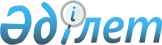 О создании Государственной акционерной компании "Рунокаракуль"
					
			Утративший силу
			
			
		
					Постановление Кабинета Министров Республики Казахстан от 8 сентября 1993 года N 842 (Утратило силу - постановлением Правительства РК от 25 июня 1996 г. N 793 ~P960793 )



          Во исполнение Указа Президента Республики Казахстан от 23 июня
1993 г. N 1291 "О совершенствовании системы органов хозяйственного
управления"и в целях ускорения перехода к многоукладной рыночной
экономике предприятий по производству и переработке шерсти, каракуля
и другой продукции овцеводства Кабинет Министров Республики
Казахстан ПОСТАНОВЛЯЕТ:




          1. Создать Государственную акционерную компанию "Рунокаракуль"
(в дальнейшем Компания) на базе предприятий и организаций
производственно-коммерческого концерна "Казахрунокаракуль" согласно
приложению.




          2. Установить, что Компания является правопреемником
имущественных прав и обязанностей концерна "Казахрунокаракуль".




          3. Государственному комитету Республики Казахстан по
государственному имуществу делегировать Компании права владения,
пользования и управления государственным пакетом акций ранее созданных
акционерных обществ, входящих в состав Компании в порядке,
установленном законодательством.




          4. Поручить Государственному комитету Республики Казахстан
по государственному имуществу совместно с Компанией произвести
преобразование государственной собственности предприятий и
организаций, входящих в состав Компании, в соответствии с Национальной
программой разгосударствления и приватизации на 1993-1995 годы 
(II этап) и Указом Президента Республики Казахстан от 5 марта 1993 г.
N 1137  
 U931137_ 
  "О дополнительных мерах по приватизации имущества
государственных сельскохозяйственных, заготовительных, перерабатывающих
и обслуживающих предприятий агропромышленного комплекса". По мере
акционирования государственных предприятий и организаций передать
Компании во владение, пользование и управление государственные
пакеты акций создаваемых акционерных обществ, за исключением пакетов
акций, реализуемых в установленном порядке.




          5. Поручить Министерству сельского хозяйства Республики
Казахстан и Компании:




          координацию и регулирование деятельности акционерных обществ
и предприятий, входящих в состав Компании;




          обеспечение соблюдения интересов государства в вопросах
разработки и осуществления отраслевых программ увеличения
производства высококачественной продукции, привлечения и использования
иностранных инвестиций для реконструкции предприятий, строительства
новых объектов, внедрения и выполнения научно-технических разработок 
по производству и переработке продукции овцеводства.




          6. Государственная акционерная компания "Рунокаракуль" является
юридическим лицом, действует на основании законодательства
Республики Казахстан, своего Устава и входит в состав 
агропромышленного комплекса республики.





   Премьер-министр
 Республики Казахстан

                                         Приложение



                            к постановлению Кабинета Министров
                                   Республики Казахстан
                                от 8 сентября 1993 г. N 842











                                                          ПЕРЕЧЕНЬ




                    предприятий, входящих в состав Государственной




                                  акционерной компании "Рунокаракуль"




Госплемзавод "Гурьевский", Кзылкогинский район, Атырауская область
Племсовхоз имени газеты "Правда", Индерский район, Атырауская область
Госплемзавод "Таласский", Таласский район, Жамбылская область
Племсовхоз "Бостандыкский", Таласский район, Жамбылская область
Госплемзавод "Тогускенский", Сарысуйский район, Жамбылская область
Племсовхоз "Чуйский", Мойынкумский район, Жамбылская область
Госплемзавод "Тимурский", Отрарский район, Южно-Казахстанская область
Госплемзавод "Шаульдерский", Отрарский район, Южно-Казахстанская 
область
Госплемзавод "Ходжатургайский", Отрарский район, Южно-Казахстанская
область
Племсовхоз "Коксуйский", Чардаринский район, Южно-Казахстанская область
Племсовхоз "Чардаринский", Чардаринский район, Южно-Казахстанская 
область
Ассоциация малых предприятий и крестьянских хозяйств "Баиркум",
Арысский район, Южно-Казахстанская область
Ассоциация малых предприятий и крестьянских хозяйств "Сырдарья",
Сарыагачский район, Южно-Казахстанская область
Коллективное хозяйство "Созак", Сузакский район, Южно-Казахстанская
область
Межобластная ветеринарно-производственная специализированная
лаборатория, Абайский район, Южно-Казахстанская область
Актюбинская фабрика первичной обработки шерсти, г. Актюбинск
Акционерное общество "Сеним", г. Семипалатинск
Уральский меховой комбинат, г. Уральск
Совместное предприятие "Казахиталкаракуль", г. Шымкент
Актюбинская зональная лаборатория шерсти, г. Актюбинск
Жамбылская зональная лаборатория шерсти, г. Жамбыл
Семипалатинская зональная лаборатория шерсти, г. Семипалатинск
Передвижная механизированная колонна "Казкаракуль", Арысский район,
Южно-Казахстанская область








					© 2012. РГП на ПХВ «Институт законодательства и правовой информации Республики Казахстан» Министерства юстиции Республики Казахстан
				